1.9	considerar, basándose en los resultados de los estudios del UIT-R:1.9.1	la posibilidad de adoptar medidas reglamentarias en la banda de frecuencias 156-162,05 MHz, para los dispositivos autónomos de radiocomunicaciones marítimas para proteger el SMSSM y el sistema de identificación automática (SIA) de conformidad con la Resolución 362 (CMR-15);IntroducciónLos Miembros de la APT apoyan los Métodos A y B1 del Informe de la RPC-19 para responder al punto 1.9.1 del orden del día de la CMR-19.PropuestasPara los DARM del grupo A:MOD	ACP/24A9A1/1#50287APÉNDICE 18 (REV.CMR-)Cuadro de frecuencias de transmisión en la banda de frecuencias 
atribuida al servicio móvil marítimo de ondas métricas(Véase el Artículo 52)…Notas al CuadroNotas generales…Notas específicas…f)	Las frecuencias de 156,300 MHz (canal 06), 156,525 MHz (canal 70), 156,800 MHz (canal 16), 161,975 MHz (AIS 1) y 162,025 MHz (AIS 2) también podrán ser utilizadas por aeronaves para operaciones de búsqueda y salvamento y otras comunicaciones relacionadas con la seguridad.     (CMR-)…Motivos:	Los Miembros de la APT apoyan el Método A para los DARM del grupo A. Esta propuesta está perfectamente armonizada con las consideraciones reglamentarias y procedimentales del Método A del Informe de la RPC.Para los DARM del grupo B:MOD	ACP/24A9A1/2#50290APÉNDICE 18 (REV.CMR-)Cuadro de frecuencias de transmisión en la banda de frecuencias 
atribuida al servicio móvil marítimo de ondas métricas(Véase el Artículo 52)…Notas al Cuadro Notas generales…Notas específicas…r)	En el servicio móvil marítimo  se reserva para. De autorizarlo las administraciones para , su funcionamiento no deberá causar interferencia perjudicial a las estaciones que operan en los servicios fijo y móvil ni reclamar protección contra las mismas.     (CMR-)...Motivos:	Los Miembros de la APT apoyan el Método B1 para los DARM del grupo B con tecnología SIA. Esta propuesta está perfectamente armonizada con las consideraciones reglamentarias y procedimentales del Método B1 del Informe de la RPC.SUP	ACP/24A9A1/3RESOLUCIÓN 362 (CMR-15)Dispositivos autónomos de radiocomunicaciones marítimas que funcionan
en la banda de frecuencias 156-162,05 MHzMotivos:	Esta Resolución ya no será necesaria después de la CMR-19.______________Conferencia Mundial de Radiocomunicaciones (CMR-19)
Sharm el-Sheikh (Egipto), 28 de octubre – 22 de noviembre de 2019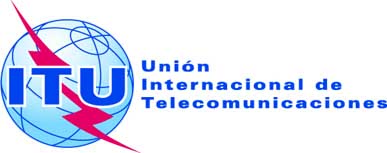 SESIÓN PLENARIAAddéndum 1 al
Documento 24(Add.9)-S20 de septiembre de 2019Original: inglésPropuestas Comunes de la Telecomunidad Asia-PacíficoPropuestas Comunes de la Telecomunidad Asia-PacíficoPropuestas para los trabajos de la ConferenciaPropuestas para los trabajos de la ConferenciaPunto 1.9.1 del orden del díaPunto 1.9.1 del orden del día